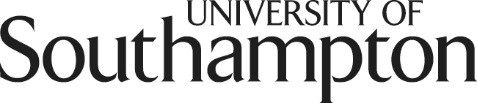 PUBLIC ENGAGEMENT EVALUATION PLAN   (guidance on evaluating public engagement activities is available at: http://www.southampton.ac.uk/per/support/evaluation-guide.page)NAME OF PROJECT:AIM: What I want to achieve/the purpose of my projectOBJECTIVES: What I need to do to achieve my aimSTAKEHOLDERS/AUDIENCE: Who is involved in the project?EVALUATION QUESTIONS: What I want to know (relates to purpose of evaluation); what questions I want to askMETHODOLOGY: What evidence I need to collect; how I will establish a baseline; how I will sampleDATA COLLECTION: How I will collect the information; who I will ask; when it will take placeDATA ANALYSIS: How I will analyse my evidenceREPORTING: How I will present my report and to whom